JW Turlington School is excited to be celebrating “Purple Up! For Military Kids”  OnTuesday, April 23, 2024All Students & Staff are encouraged to wear purple to show support and thank our military children for their strength and sacrifices 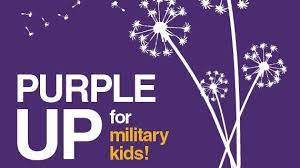 